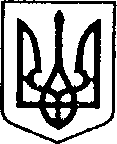 УКРАЇНАЧЕРНІГІВСЬКА ОБЛАСТЬН І Ж И Н С Ь К А    М І С Ь К А    Р А Д АВ И К О Н А В Ч И Й    К О М І Т Е ТР І Ш Е Н Н ЯПВід 07.02.2024 р.	                       м. Ніжин	                                           №72  Про затвердження рішення комісії з розгляду питань щодо надання компенсації за пошкоджені об’єкти нерухомого майна, внаслідок  бойових дій, терористичних актів, диверсій, спричинених збройною агресією російської федерації проти України Відповідно до статей 40, 42, 53, 59, 73 Закону України «Про місцеве самоврядування в Україні», Постанови Кабінету Міністрів  України від 21 квітня 2023 р. №381 «Про затвердження Порядку надання компенсацій для відновлення окремих категорій об’єктів нерухомого майна, пошкоджених внаслідок бойових дій, терористичних актів, спричинених збройною агресією Російської Федерації», Закону України від 23.02.2023 р. №2923-IX «Про компенсацію за пошкодження та знищення окремих категорій об’єктів нерухомого майна внаслідок бойових дій, терористичних актів, диверсій, спричинених збройною агресією Російської Федерації проти України, та Державний реєстр майна, пошкодженого та знищеного внаслідок бойових дій, терористичних актів, диверсій, спричинених збройною агресією Російської Федерації проти України», керуючись Регламентом виконавчого комітету Ніжинської міської ради, затвердженого рішенням Ніжинської міської ради Чернігівської області від 24 грудня 2020 року № 27-4/2020, виконавчий комітет Ніжинської міської ради вирішив:          1.  Затвердити рішення комісії з розгляду питань щодо надання компенсації за пошкоджені об’єкти нерухомого майна, внаслідок  бойових дій, терористичних актів, диверсій, спричинених збройною агресією російської федерації проти України № 22 від 06 лютого 2024 року «Про надання компенсації на відновлення пошкодженого об'єкту Козій Ірині Вікторівні за заявою ЗВ-31.01.2024-80954 від 31.01.2024р.».2. Управлінню житлово–комунального господарства та будівництва Ніжинської міської ради забезпечити внесення даного рішення до Реєстру пошкодженого та знищеного майна протягом трьох робочих днів з дня його прийняття.3. Управлінню житлово–комунального господарства та будівництва Ніжинської міської ради забезпечити оприлюднення даного рішення на офіційному сайті Ніжинської міської ради протягом п’яти робочих днів з дня його прийняття.4. Контроль за виконанням даного рішення покласти на першого заступника міського голови з питань діяльності виконавчих органів ради Вовченка Ф. І.Міський голова 						Олександр КОДОЛАПОЯСНЮВАЛЬНА ЗАПИСКАдо проєкту рішення «Про затвердження рішення комісії з розгляду питань щодо надання компенсації за пошкоджені об’єкти нерухомого майна, внаслідок  бойових дій, терористичних актів, диверсій, спричинених збройною агресією російської федерації проти України».  Пунктом 12 «Порядку надання компенсацій для відновлення окремих категорій об’єктів нерухомого майна, пошкоджених внаслідок бойових дій, терористичних актів, спричинених збройною агресією Російської Федерації», затвердженого Постановою Кабінету Міністрів України від 21 квітня 2023 р. №381 передбачено затвердження рішень комісії з розгляду питань щодо надання компенсації за пошкоджені об’єкти нерухомого майна, внаслідок  бойових дій, терористичних актів, диверсій, спричинених збройною агресією Російської Федерації проти України виконавчим комітетом.Прийняття даного рішення дозволить отримати громадянам послугу щодо надання компенсації, яка надається на підставі заяви, поданої до Державного реєстру майна, пошкодженого та знищеного внаслідок бойових дій, терористичних актів проти України, диверсій, спричинених збройною агресією Російської Федерації проти України з використанням електронної публічної послуги «єВідновлення».Заступник начальника УЖКГ табудівництва                             					   Світлана СІРЕНКО